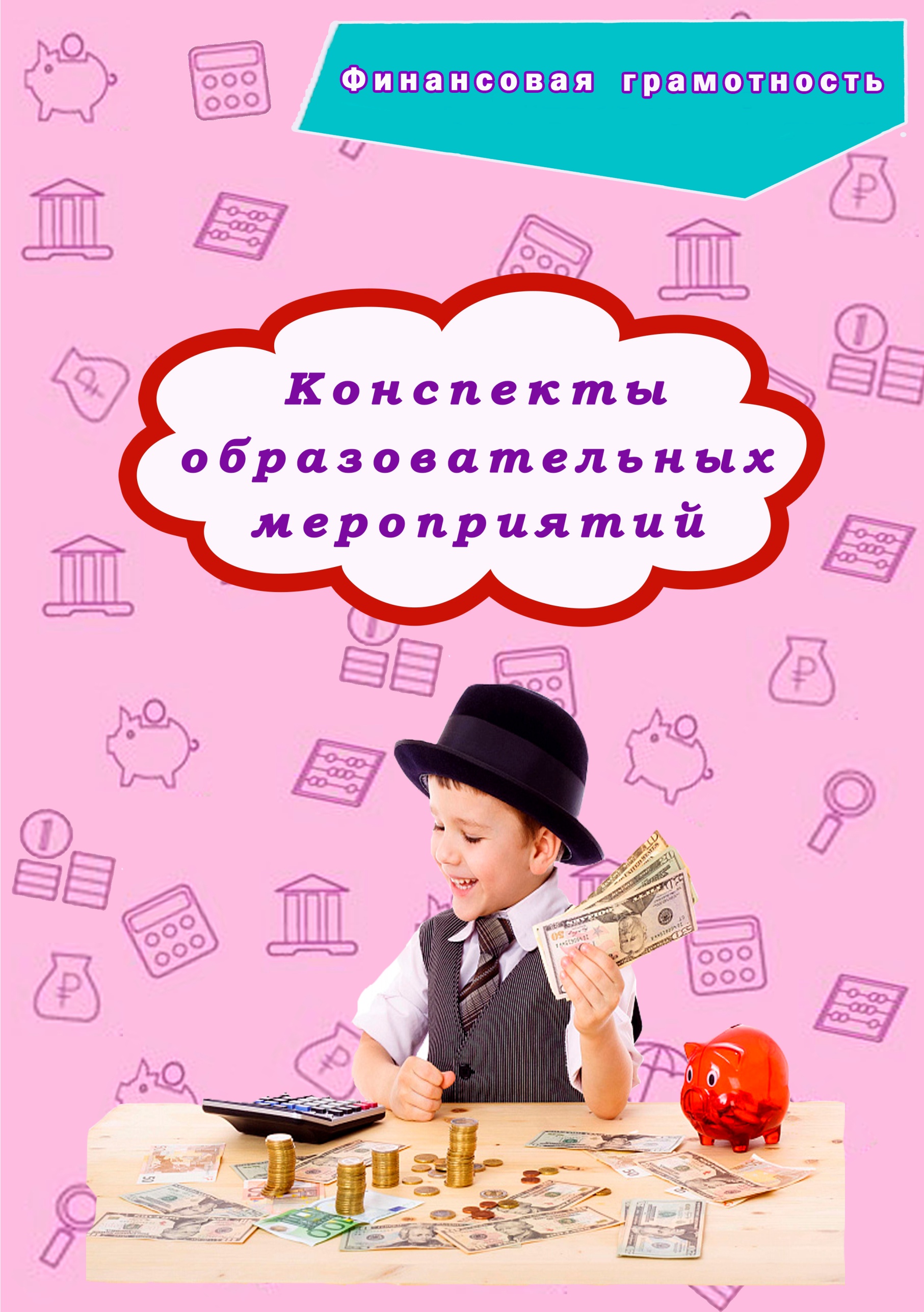 Конспект образовательного мероприятия«Почему все взрослые работают?» Цель: развивать представление о том, что труд является средством удовлетворения разнообразных потребностей человека и источником дохода.Задачи:-закрепить понимание экономических категорий «потребности», «труд», «продукт труда», «профессия», «специальность»;-продолжить формирование элементарных представлений о различных профессиях, специальностях;Оборудование:- картинки-путаницы с изображением людей различных профессий;- фрагмент мультфильма «Уроки тетушки Совы» (6-я серия) «Работа и зарплата»; - лист раскраска с заданием;- картинка-задание «Людям каких профессий нужны эти вещи?»;- цветные карандаши.Организация детской деятельностиЗрительная гимнастикаРаз, два, три, четыре. – круговые движения глазамиЖили мышки на квартире.Чай пили, чашки мыли, - глаза влево вправоПо три денежки платили.Кто не хочет платить, - зажмуриваем глазаТому и водить.Воспитатель. – На прошлых занятиях мы с Вами говорили о труде и профессиях. Разные профессии помогают людям удовлетворять свои потребности.– Назовите профессии, которые вы знаете. (Ответы детей.)– А все ли вы знаете, кем работают Ваши родители?Дети рассказывают о профессиях мам и пап.– Как вы думаете, зачем родители ходят на работу? (Ответы детей)– Сегодня мы с вами встретимся с героями мультфильма «Уроки тетушки Совы». И тетушка Сова расскажет, для чего нужно трудиться.Воспитатель демонстрирует фрагмент мультфильма из серии «Азбука денег тетушки Совы - Работа и зарплата» После просмотра мультфильма организуется беседа.– Ребята, как вы поняли, о чем этот мультфильм? (Ответы детей.)– Что получают люди за работу? (Зарплату.)– Всякая ли работа оплачивается? (Нет, домашняя работа не оплачивается, но она тоже необходима.)– Какое значение имеет мамина работа на кухне для всей семьи?Динамическая паузаМы в профессии играем - шагаем на месте, размахивая рукамиПо душе их выбираем.И мечтаем поскорее - повороты влево, вправо, руки на поясеМамы с папой быть взрослее,Чтоб не просто так мечтать, - руки за голову, прыжки на месте.А кем быть решить и стать.Воспитатель размещает на доске картинки-путаницы с изображением людей различных профессий– Ребята, художник нарисовал картины, но перепутал профессии людей. Найдите эти ошибки и расскажите, что он перепутал.- А сейчас я вас приглашаю поиграть в игру: «Угадай профессию по движениям». Дети делятся на две команды, каждая команда выбирает себе профессию и показывает какие-то действия, по которым другая команда отгадывает загаданную профессию (водитель крутит руль, скрипач играет на скрипке, парикмахер причесывает и стрижет, маляр красит, дворник подметает и т. п.). Затем они меняются местами. Воспитатель создает проблемную ситуацию, чтобы подвести детей к пониманию значимости труда.– Давайте представим, что мы попали в сказочную страну. В нашей сказочной стране нет врачей (учителей, полицейских, продавцов, строителей.). К чему это может привести?В процессе беседы дети приходят к выводу, что любая деятельность взрослых имеет результат труда для общества – делать людей здоровыми, образованными, обеспечивать порядок. Все, кто трудится, приносит пользу для людей.Выполнение упражнений в раскраске с заданием. 1). Какие профессии изображены на этих картинках? Раскрась картинки. Объясни, для чего нужны эти профессии.2). Людям каких профессий нужны эти вещи? После выполнения каждого упражнения воспитатель организует беседу с обсуждением того, что выполнено детьми.Заключительная часть.- Мы с вами узнали, что получают люди за свою работу – зарплату.- Работа бывает самой разной… А какая работа не оплачивается?– Каждый труд важен и полезен для людей. Нужно трудиться, чтобы всем пригодиться.Конспект образовательного мероприятия «Беседа о труде»Цель: сформировать и закрепить у детей представления о труде и лени, познакомить с профессиями взрослых. Задачи: • сформировать представления о содержании деятельности людей некоторых новых и известных профессий, предпочитая профессии родителей детей данной группы детского сада; • учить уважать людей, умеющих трудиться и честно зарабатывать деньги; • поощрять желание и стремление детей быть занятыми полезной деятельностью, помогать взрослым; • стимулировать деятельность по интересам, проявление творчества и изобретательности. Основные понятия: труд, работа, продукт, продукция; рабочее место, рабочее время; профессия; предметы труда; товар; лень. Оборудование: • магнитная доска; • карточки с изображением людей различных профессий: врача, повара, строителя, бухгалтера, учителя и других. Ход мероприятия— Ребята, сегодня мы будем говорить с вами о профессиях людей. Профессия — это труд, которому люди посвящают свою жизнь. Давайте посмотрим на карточки, закрепленные на доске, и ответим на вопрос, кем трудятся изображенные на них люди (например, спросим про врача: кто этот человек, кем и где работает, какую пользу приносит людям).Видите, ребята, труд врача помогает людям быть здоровыми. Скажите, кто из вас хочет стать врачом в будущем? А какую профессию выберете вы? Знаете ли вы, кто по профессии ваши родители? Какую работу они выполняют? Давайте поможем врачу, повару, строителю, бухгалтеру и учителю (возвращаемся к карточкам на доске) выбрать инструмент, который помогает ему в работе (предлагаем ребятам закрепить карточки с изображением градусника, половника, молотка, калькулятора  и мела на доске под представителем соответствующей профессии).  Результатом труда людей является продукт — полезная и нужная вещь, предмет, изделие. Посмотрите на нашу доску с профессиями. У меня в руках карточки. Я задам вопросы, а вы ответьте на них и прикрепите карточки к людям соответствующих профессий. Скажите, что делают: • врач (лечит людей); • повар (готовит еду); • строитель (строит дом); • бухгалтер (считает деньги, оформляет документы); • учитель (учит детей). Построенный дом, приготовленный обед, вылеченные пациенты — это продукт труда, то есть полезное дело, нужная вещь, предмет, изделие.  Продукты труда — мир вещей, который нас окружает. Вещи могут жить много лет, дольше, чем люди. Давайте поиграем. Встанем в линию. Я буду перечислять продукты труда, которые служат долго и совсем мало. Когда я назову продукт труда, который живет или используется много лет, вы присядете (например, ваза), а если назову продукт, который используется мало времени, вы вытянете руки вперед (например, торт). Перечисляем продукты труда в последовательности: пирожное, дом, автомобиль, компьютер, котлета, кровать, крем-брюле, песня, лимонад, книга, игрушка. - Молодцы, ребята! Теперь мы видим, как много продуктов труда производят люди разных профессий. Продукты труда — это богатство нашей страны. Чем больше будет в ней производиться разных товаров, тем лучше будут жить и дети, и взрослые! К продуктам труда нужно относиться бережно. Вот что сказал С.Я. Маршак, обращаясь к детям:Сами вещи не растут. Сделать вещи — нужен труд. Карандаш, тетрадь, перо,Парту, доску, стол, окно, Книжку, ручку береги: Не ломай, не мни, не рви.Как вы относитесь к вещам: своим и чужим? Давайте беречь продукты труда людей, стараться сохранить их не только для себя, но и для других людей. Мы уважаем людей, которые честно трудятся. А вот лениться плохо. Давайте вспомним пословицы и поговорки о труде и лени. Называйте пословицы и поговорки, которые вы знаете.Без труда не выловишь и рыбку из пруда. Дело мастера боится. Дерево ценят по плодам, а человека —  по делам. Каков мастер, такова и работа. Есть терпение — будет и умение. Хочешь есть калачи — не сиди на печи. Не потрудиться — так и хлеба не добиться.- Итак, ребята, мы с вами узнали, что каждый человек имеет свою профессию, в обществе уважают людей, которые много трудятся, и что продукты труда нужно беречь, не портить.Конспект образовательного мероприятия «Азбука денег»Цель: содействие финансовому просвещению и воспитанию детей дошкольного возраста, создание необходимой мотивации для повышения их финансовой грамотности. Задачи: - расширить знания детей о возникновении денег, о том, что служило деньгами для древних людей; - развивать память, внимание, речь, стимулировать активность детей; - развивать умение подбирать предметы и атрибуты для игры; - воспитывать представления о сущности таких нравственных категорий, как экономность, бережливость. Материал и оборудование: иллюстрации по тематике, зерна кофе, зерна пшеницы, камушки, глиняный кувшин, ковёр-самолёт, мультфильм, мультимедийное оборудование Ход образовательного мероприятия Воспитатель: Встанем мы в кружочек дружно, Поздороваться нам нужно Говорю тебе «Привет!» Улыбнись скорей в ответ. Здравствуй правая рука, Здравствуй левая рука, Здравствуй друг, здравствуй друг, Здравствуй весь наш дружный круг. Воспитатель:  У каждого есть свои мечты! Новая игра, книга, велосипед, компьютер, новое модное платье, сумочка или украшение.  А может быть, хотел бы завести домашнего питомца? Или ты мечтаешь о путешествии в какой-нибудь город или страну? Звучит музыка, появляется ковёр-самолёт. Воспитатель:  Ребята, что это за замечательный предмет? (Ковёр-самолет) Воспитатель:  А как вы думаете, для чего он нам пригодится? (Для путешествия) Воспитатель:  Правильно, дети. Я предлагаю вам сегодня отправиться в необычное путешествие. Воспитатель вместе с детьми, становится на ковёр-самолёт и отправляется в путешествие, находят предметы в разных местах группы (глиняный кувшин, камни, зерна пшеницы, кофе, фрукты). Детям предложить высказать мнение, почему же мы нашли эти предметы. Воспитатель:  Давным-давно, миллионы лет назад, на заре становления человеческой цивилизации…когда мужчина ходил охотиться на мамонта, а женщина ждала его в пещере у очага, денег не было. Постепенно человек учился обрабатывать землю, выращивать различные съедобные вершки и корешки, делать посуду и предметы домашнего обихода, шить одежду. И у одного отлично получалось лепить глиняные горшки, но никак не получалось поймать зайца, а у другого – наоборот. И пришла людям в голову мысль: можно меняться продуктами своего труда. Я тебе – зайца, а ты мне – большой горшок для варки похлёбки. Так появился бартер – предшественник современных денег. В копилку я их положила - подарок мамочке купила.  Просмотр мультфильма СМЕШАРИКИ «Финансовая грамотность. Благородное дело». Физминутка: «Будем денежки считать» Один, два, три, четыре, пять (шагаем на месте)                                                                                                    Будем денежки считать.  (сжимаем и разжимаем пальцы рук)     Один и два оплатим дом,  (пальцы в кулак, отгибаем мизинец и безымянный)     Дом, в котором мы живем                                                                                          Третья монетка – одежду купить  (отгибаем средний палец)                                                      На четвёртую монетку купим есть и пить (отгибаем указательный палец) Ну а пятую пока (шевелим большим пальцем)                                                                Спрячем на донышке кошелька! (спрятать большой палец в кулак согнув все пальцы)Воспитатель:  А теперь послушайте, пожалуйста, сказку. Подружились Крокодил Гена, Чебурашка и Старуха Шапокляк. Стали жить они вместе. Крокодил Гена на работу ходил в зоопарк и за это получал зарплату. Чебурашка учился в летней школе, хотел стать лётчиком, и за свою учебу получал стипендию. Шапокляк не работала, она была уже пожилая и получала пенсию. Из чего состоял доход семьи Крокодила Гены? Дети:  Зарплата, пенсия, стипендия.                                                                         Воспитатель: Скажите, где можно получить деньги за свою работу? (В банке, банкомате)Воспитатель:  Для того, чтобы пойти в банк, нужно взять с собой кошелёк. Это специальный домик для денег. Туда кладут деньги, чтобы не потерять.  Воспитатель:  Для чего нужны деньги в семье? Дети: Для того, чтобы ходить в магазин и покупать продукты, необходимые вещи, оплачивать коммунальные услуги, детский сад, если кто-то заболел, то нужно отправиться в аптеку за лекарством. Практическая работа «Мини-банк» Цель: показать принципы финансового планирования, донести принцип «сначала зарабатываем – потом тратим». Суть практики: предложить ребятам создать свой «мини-банк». Предоставить право выбрать самим кто будет отвечать за сбор и хранение мелочи. Он будет напоминать всем членам семьи, чтобы они «сдавали монеты в банк», освобождая от них карманы. Предложите обсудить, на какое семейное дело собираются данные монеты в «минибанке» – например, на покупку телевизора или настольной игры. Это должно быть что-то для общего пользования, чтобы ребенок чувствовал гордость за подготовку такой важной для семьи покупки. Воспитатель:  Ребята, как вы думаете, все ли деньги своего бюджета нужно тратить? Дети:  Нет, остатки можно положить в копилку. Воспитатель:  Чтобы деньги не лежали в копилке мёртвым грузом, нужно заставить их работать.  И сейчас я вам, расскажу, как это можно сделать. Банки зарабатывают проценты на хранении денег, и договориться о том, что какой-то небольшой процент от имеющихся в «минибанке» денег будет отдаваться ему лично за работу банкиром – например, 3% или 5%. А на что вы потратите свою прибыль, решать только вам. Рефлексия: предоставить детям право выбора картинки эмоции, которую они испытывают по окончании образовательной деятельности. Ну - ка все встали в круг За руки все взялись вдруг Будем рядом стоять Ручками махать Целый час мы занималисьИ немножко баловались А теперь детвора Отдыхать и вам пора!Конспект образовательного мероприятия «Почему взрослые работают?» Цель: развивать представление о том, что труд является средством удовлетворения разнообразных потребностей человека и источником дохода.  Задачи: - закрепить понимание экономических категорий «потребности», «труд», «продукт труда», «профессия», «специальность»; - продолжить формирование элементарных представлений о различных профессиях, специальностях. Оборудование:  - картинки-путаницы с изображением людей различных профессий; - фрагменты мультфильма «Уроки тетушки Совы» (6-я серия) - «Работа и зарплата»  - лист раскраска с заданием; - картинка-задание «Людям каких профессий нужны эти вещи?»; - цветные карандаши. Ход образовательного мероприятияВоспитатель: На прошлых занятиях мы с Вами говорили о труде и профессиях. Разные профессии помогают людям удовлетворять свои потребности. – Назовите профессии, которые вы знаете. (Ответы детей) – А все ли вы знаете, кем работают Ваши родители? Дети рассказывают о профессиях мам и пап. – Как вы думаете, зачем родители ходят на работу?  (Ответы детей) Воспитатель. Сегодня мы с вами встретимся с героями мультфильма «Уроки тетушки Совы». И тетушка Сова расскажет, для чего нужно трудиться. Воспитатель демонстрирует фрагмент мультфильма из серии «Азбука денег тетушки Совы - Работа и зарплата»  После просмотра мультфильма организуется беседа: – Ребята, как вы поняли, о чем этот мультфильм? (Ответы детей)  – Что получают люди за работу? (Зарплату) – Всякая ли работа оплачивается? (Нет, домашняя работа не оплачивается, но она тоже необходима)  – Какое значение имеет мамина работа на кухне для всей семьи? Физминутка Мы в профессии играем                                  - шагаем на месте, размахивая руками По душе их выбираем.                     И мечтаем поскорее                                        - повороты влево, вправо, руки на поясе Мамы с папой быть взрослее, Чтоб не просто так мечтать,                           - руки за голову, прыжки на месте. А кем быть решить и стать. Воспитатель размещает на доске картинки-путаницы с изображением людей различных профессий:  – Ребята, художник  нарисовал картины, но перепутал профессии людей. Найдите эти ошибки и расскажите, что он перепутал.  – А сейчас я вас приглашаю поиграть в игру: «Угадай профессию по движениям». Дети делятся на две команды, каждая команда выбирает себе профессию и показывает какие-то действия, по которым другая команда отгадывает загаданную профессию (водитель крутит руль, скрипач играет на скрипке, парикмахер причесывает и стрижет, маляр красит, дворник подметает и т. п.). Затем они меняются местами. Воспитатель создает проблемную ситуацию, чтобы подвести детей к пониманию значимости труда: – Давайте представим, что мы попали в сказочную страну. В нашей сказочной стране нет врачей (учителей, полицейских, продавцов, строителей...). К чему это может привести?В процессе беседы дети приходят к выводу, что любая деятельность взрослых имеет результат труда для общества – делать людей здоровыми, образованными, обеспечивать порядок. Все, кто трудится, приносит пользу для людей.  Выполнение упражнений в раскраске с заданием 1). Какие профессии изображены на этих картинках? Раскрась картинки. Объясни, для чего нужны эти профессии. 2). Людям каких профессий нужны эти вещи? После выполнения каждого упражнения воспитатель организует беседу с обсуждением того, что выполнено детьми.  Заключительная часть: Мы с вами узнали, что получают люди за свою работу. Работа бывает самой разной… А какая работа не оплачивается…? Каждый труд важен и полезен для людей. Нужно трудиться, чтобы всем пригодиться.   Беседа «В общем о деньгах»Цель: сформировать и закрепить у детей представление о деньгах как о мере стоимости, средств платежа и накоплений; помочь осознать на доступном старшим дошкольникам уровне взаимосвязь понятий «труд-продукт-деньги» и «стоимость продукта в зависимости от его качества» Задачи: •  познакомить детей с деньгами разных стран и сформировать отношение к деньгам как к части культуры каждой страны; • способствовать воспитанию разумного поведения в жизненных ситуациях, связанных с деньгами, с насущными потребностями своей семьи (воспитание разумного финансового поведения); •  дать представление о том, что деньгами оплачивают результаты труда людей, деньги являются средством и условием материального благополучия, достатка в жизни людей. Основные понятия: «деньги», «валюта», «монеты», «купюры»; «цена», «дороже», «дешевле»; «покупать», «продавать», «накопить», «растратить», «доход», «зарплата», «бюджет»; «выгодно», «невыгодно», «обмен». Оборудование: магнитная доска; карточки с изображением представителей профессий, продуктов их труда. Ход занятия- Здравствуйте, дети! На прошлом занятии мы говорили с вами о труде, о продукте труда (товаре) как о результате работы людей. За свой труд и полезные дела взрослые получают деньги. Продукты, которые производят взрослые, можно купить за деньги. Что же такое деньги и зачем они нужны? Деньги помогают людям приобретать товары, продукты. Вы, наверное, видели деньги в виде монет и бумажных купюр. Но такими они были не всегда. Давным-давно денег не было вообще. Посмотрите на доску. Мы видим скотовода, сапожника, пекаря. Сапожник шьет обувь, скотовод выращивает коров, овец и других домашних животных, пекарь печет хлеб (демонстрируем	детям	карточки	с	фигурками	скотовода,	пекаря, сапожника,	 прикрепленные	на	магнитную	доску,	а	также продукты	(товары),	которые	они	производят:	картинки	с изображением	хлеба,	обуви	и	мяса).  Сапожник чинит обувь пекаря и скотовода и за свой труд взамен получает хлеб и мясо. Скотовод поставляет мясо сапожнику в обмен на обувь, пекарю в обмен на хлеб. Пекарь делится хлебом с сапожником в обмен на обувь, со скотоводом в обмен на мясо.Как видим, ребята, в данном случае люди не нуждались в деньгах. Но что если скотоводу не нужны сапоги, у него есть новые. Тогда как сапожнику получить мясо, чтобы приготовить ужин? Спустя время представители разных профессий договорились выбрать такой товар, который будет представлять ценность для всех и обмениваться на продукты труда пекаря, скотовода, сапожника и других людей. В результате товаром для обмена стали ракушки, кусочки соли, птичьи перья, домашние животные (демонстрируем	детям	 изображения древних денег	на	магнитной доске 	или	с	помощью	проектора).Конечно, чтобы купить немного хлеба на обед, скотовод не мог отдать пекарю целую корову. Со временем люди пришли к той форме денег, которые мы знаем с вами сейчас: металлические монеты и бумажные купюры (показываем	карточки	с	фото	бумажных	и	металлических денег). КАК ЖЕ ПРОИЗВОДЯТ ДЕНЬГИ? Бумажные деньги печатаются, а монеты чеканятся на специальных государственных фабриках. Нельзя напечатать денег, сколько хочешь. Государство считает количество выпущенных денег и определяет, сколько бумажных, а сколько металлических денег следует выпустить. В каждой стране свои деньги. В России — рубли. Иностранные деньги называют по-разному: доллар, евро, юань, фунт стерлингов, швейцарский франк и далее. Если мы собираемся в путешествие, то обмениваем деньги на деньги той страны, куда едем. Например, если вы с семьей поедете в Китай, то родители обменяют рубли на юани. Какие же монеты выпускают в нашей стране? 1 копейка, 5 копеек, 10 копеек, 50 копеек, 1 рубль, 2 рубля, 5 рублей, 10 рублей (Демонстрируем детям,	как	выглядит	каждая	монета,	прикрепляя	карточки	с изображением	монет	к	доске	или	выдавая	детям	на	руки настоящие	монеты).Обратите внимание, ребята, монета имеет две стороны. Сторона, где изображен двуглавый орел, называется аверсом, сторона с изображением номинала монеты (то есть цифр) — это реверс, или решка. Вы, возможно, видели, когда взрослые подкидывают монетку на удачу и спрашивают: орел или решка? А знаете ли вы, что на всех монетах номиналом меньше рубля (то есть на 1-, 5-, 10- и 50- копеечных) на аверсе изображен всадник, пронзающий копьем змею(я)? (Продемонстрировать	аверс	либо	настоящих	копеечных монет, дав их	в руки	детям,	либо	на	слайде	или картинках)ПРЕДСТАВЬТЕ, ЧТО ВЫ НАХОДИТЕСЬ В МАГАЗИНЕ Воспитатель	выполняет	роль	продавца,	дети	—	покупателей. Продавец	демонстрирует	товары	с	прикрепленными	к	ним ценниками:	маленький	(20	рублей)	и	большой	мячи	(50 рублей).  Спрашивает	у	ребят,	чем	обусловлена	цена	за каждый мяч.	Почему	один	мяч	стоит	дороже,	другой	—	дешевле?	- Мы видим, дети, что существуют деньги разного достоинства и разной покупательной способности. То есть, к примеру, на 50 рублей мы можем купить меньше товаров, чем на 100 рублей.Вопросы по теме «В общем о деньгах»: 1. Давайте вспомним, что делал пекарь, желая получить  новые сапоги, когда не было денег? Всегда ли пекарю было удобно совершать такой обмен? 2. Какие необычные виды денег вы запомнили? 3. Какие российские монеты вы знаете?Беседа «Откуда берутся деньги и на что тратятся?»Цель: сформировать у детей понимание важности процесса планирования получения и расходования денежных средств в семье. Задачи: • познакомить детей с источниками доходов и расходов семьи; • дать представление о планировании семейного бюджета; • прививать бережливость к трате денег; • научить рационально оценивать способы и средства выполнения желаний, корректировать собственные потребности, выстраивать их иерархию и временную перспективу реализации. Основные понятия: семейный бюджет, доходы, расходы, благотворитель, планирование расходов. Оборудование: - карточки с буквами «Д» и «Р»; - карточки «доходы« и «расходы»; - корзина, муляжи фруктов: груш и яблок. Ход занятия- Здравствуйте, ребята!Вы, конечно, знаете, кем работают ваши папа и мама. Кем бы они ни были по профессии — врачами, учителями, продавцами в супермаркете, полицейскими, парикмахерами, программистами — все они получают за свой труд деньги, которые называются заработной платой. Деньги, дети, просто так не даются, их зарабатывают. Вот почему их нельзя красть, выпрашивать. Тем, кто еще или уже не способен трудиться, помогают. Например, вы, ребята, еще не научились зарабатывать, поэтому вас обеспечивают родители и государство. Родители покупают вам продукты, одежду, игрушки, билеты в театр, кино и цирк.  Люди с маленькими доходами (например, пенсионеры, инвалиды) не всегда могут приобрести то, что им нужно. Им должны помогать дети, которых они вырастили и воспитали. Людям, находящимся в тяжелой жизненной ситуации, могут помочь благотворители. Благотворитель — это человек, который делает добрые дела для других людей, без всяких денег, бесплатно. Благотворитель — не обязательно богач. Помочь могут люди любого достатка: и деньгами, и вещами, и делом — особенно, если соберутся, что называется, «всем миром». Например, ваша семья может собрать одежду, из которой вы выросли, игрушки, в которые вы уже не играете, и передать семье, нуждающейся в помощи. Можно прийти в гости к пожилым людям и помочь помыть полы, посуду, почитать книги бабушке или дедушке. А какие добрые дела совершает ваша семья? Итак, ваши родители ходят на работу и получают зарплату за свой труд. Бабушки и дедушки уже не работают, но получают деньги от государства — пенсию. Братья и сестры учатся в университетах, колледжах и также получают деньги от государства — стипендию. Если сложить все деньги, которые получают члены семьи: зарплату мамы и папы, стипендию брата, пенсию бабушки, все это вместе будет называться доходами семьи. А вы приносите доход в свою семью? Нет, потому что вы еще ходите в сад, о вас заботятся родители. Но вы помогаете им хорошим поведением, послушанием, работой по дому (например, вытираете пыль). На что же ваша семья тратит деньги? Семья платит за свет, отопление, горячую и холодную воду, питание членов семьи, одежду, обувь, детский сад. Эти траты называются расходами семьи. Давайте поиграем. Перед вами лежат две буквы: Д — означает доходы семьи, Р — означает расходы семьи. Я буду называть предложение и показывать картинку. А вы внимательно слушаете и поднимаете вверх нужную карточку — с буквой Д или Р.Молодцы, ребята! Вы правильно ответили вопросы и выбрали нужные карточки.Конспект игрового мероприятия«Магазин «Детский мир»Цель: содействие финансовому просвещению и воспитанию детей дошкольного возраста, создание необходимой мотивации для повышения их финансовой грамотности.Задачи:- формировать умение широко и творчески использовать в игре полученные знания о финансовых понятиях;- развивать способность совместно развертывать игру, согласовывая собственный игровой замысел с замыслами сверстников;- воспитывать культуру речевого общения;- знакомство с профессиями продавца, кассира.Предварительная работа: экскурсия в магазин, беседа «Мы были в магазине» (вычленение ролей), поделка материалов с детьми (чеки, касса, «деньги», ценники), встреча с продавцом магазина. Оборудование, дидактический материал: касса, товары, «деньги», чеки, ценники, детские игрушки, флажки для игры «Найди себе пару», презентация «Магазин «Детский мир».Технические средства обучения: ноутбук, мультимедиа проектор, экран.Методика и технология проведения мероприятия:Данное занятие для детей старшего дошкольного возраста. Роли: продавцы, кассир, покупатели, шофер. По ходу игры воспитатель помогает создавать игровую обстановку, наладить взаимоотношения между теми, кто выбрал определённые роли; помогает реализовать в игре впечатления, полученные детьми ранее. Роли в игре распределены заранее: два продавца отдела «Игрушки», директор магазина, продавец в кафе, покупатели. В процессе занятия уделяется большое внимание отслеживанию уровня усвоения учебного материала. С этой целью проводится контрольное задание в игровой форме – викторина «Отгадай загадку».Ход мероприятияДети заходят в группу, встают вокруг воспитателя.Воспитатель:  У вас, у всех растут годаБудет и семнадцать.Где работать вам тогда,чем заниматься?Дети, давайте поговорим с вами о том, какие вы знаете профессии (дети называют). Но чтобы поработать врачом, парикмахером, продавцом, нужно сначала вырасти, закончить школу, получить специальность. Но как долго ждать. А так хочется прямо сейчас стать взрослым и поработать. Правда?А давайте мы с вами отправимся в путешествие в волшебный городок. Он называется «Город Мастеров». Все дети, попадая туда, сразу становятся взрослыми и могут выбрать для себя профессию. Хотите туда поехать?А поедем мы туда вот на этом автобусе. (в группе стоят стульчики в ряд по три). Вы будете пассажирами, а я шофёром.Качу, лечу во весь опор.Я сам шофёр и сам мотор!Нажимаю на педальи машина мчится в даль.И, так, поехали! (звучит песенка «Весёлые путешественники»).Все приехали! Выходите, пожалуйста. Вот наш волшебный город «Город Мастеров». Вы посмотрите друг на друга. Все стали взрослыми. Вот бы поработать, да? И первая остановка «Магазин «Детский мир». Вот здесь мы и поработаем.Воспитатель. У нас магазин «Детский мир». А в нем большой отдел «Игрушки». Магазин большой, красивый, уютный.  Есть комната отдыха, где можно отдохнуть и попить кофе.  Какие роли нужны для игры в магазин?Дети. Продавцы, покупатели, кассиры.Воспитатель. Кто будет продавцами игрушек, надевайте свою одежду и становитесь за прилавок, готовьте игрушки к продаже. Кассиры, садитесь за кассы.Продавцы кофе, проходите в кафе. Ну, а остальные ребята будут покупателями.Раздаётся звонок.Воспитатель. Магазин открыт, покупатели, заходите!1-й продавец отдела «Игрушки»:Стоят на полке чинно в ряд,Стоят игрушки, ждут ребят.Куклы, матрёшки, лошадки, зверюшки,Будут, будут у ребят игрушки.Воспитатель:Дети, посмотрите, как много игрушек. Но хочу вам посоветовать. Не спешите с покупками. Потратив деньги, их уже не вернешь. А у вас денег только на одну покупку. Поэтому сначала определите предмет покупки, а потом только расплачивайтесь.  Ребенок должен понять, что не может купить за одну и ту же денежку несколько заинтересовавших его игрушек, что потраченных денег уже не вернешь.2-й продавец отдела «Игрушки»:Есть машины, мишки,А вот разноцветные книжки!Посмотрите, мальчики,Вот на полке мячики.Воспитатель: Какие мячи! Все яркие, красивые! Давайте купим эти мячи.Воспитатель просит детей объяснить значение терминов «цена», «деньги», «покупка», «продажа». В случае затруднения помогает детям, обобщает ответы. Покупатели за покупки расплачиваются деньгами, кассиры принимают деньги, выдают чек. Все вместе проверяют, правильно ли дана сдача.Директор:Внимание, покупатели, кто устал, пройдите в комнату отдыха. Она расположена в зелёном уголке магазина. Здесь можно кофе попить и с игрушками поиграть.  Я — директор, буду впускать туда в том случае, если вы отгадаете загадки:Маленькая, кругленькаяИз кармана в карман скачет. (Монета).На товаре быть должна
          Обязательна … (цена).За сметану, хлеб и сыр
          В кассе чек пробьёт … (кассир).Мебель, хлеб и огурцы
          Продают нам … (продавцы).Воспитатель:А теперь в комнате отдыха поиграем в игру.Проведение игры «Найди себе пару».Материал. Флажки (по числу участников — по 2 флажка каждого цвета, один флажок должен остаться без пары).Ход игры. В игре принимает участие нечетное число детей. Каждый ребенок получает один флажок. По сигналу воспитателя (например, удар в бубен) дети разбегаются по площадке (комнате). По другому сигналу (например, два удара в бубен или слова «найди пару») дети, имеющие одинаковые флажки, становятся рядом.Один ребенок остается без пары.Обращаясь к нему, все играющие говорят:«Ваня, Ваня (Маша, Оля и др.), не зевай! Быстро пару выбирай».Затем по удару в бубен дети опять разбегаются по площадке, и игра повторяется.Указания к игре. Во время бега дети должны держать свои флажки поднятыми вверхДиректор:Магазин наш закрывается,Мы с вами все прощаемся.Поиграли мы для вас-Вам понравилось у нас?Приходите в гости к нам —Мы споём и спляшем вам.А сейчас уже пора —Ждут нас игры и дела.Воспитатель. Ребята, наведите порядок в магазине. Игрушки возьмем с собой в группу. Хотите ещё с ними поиграть?Воспитатель: В нашем городке наступил вечер, рабочий день закончился, магазин закрывается. Все садятся в автобус и возвращаются в детский сад.А если вам, дети, понравилось в городке, мы с вами туда приедем еще не раз. Когда ещё будем играть в игру «Магазин», ребята поменяются ролями: одни будут покупателями, а уже другие, кто захочет, продавцами.До скорой встречи в магазине «Детский мир»!Конспект  образовательного мероприятия«Царица экономика. Знакомство с деньгами»Задачи:- раскрыть сущность понятий «деньги», «монета», «купюра»;- закрепить знания детей о внешнем виде современных денег;- учить находить отличительные и сходные признаки между монетой и купюрой, между купюрами разного достоинства;- помочь детям осознать роль денег в жизни людей;Материал: копилка с набором разных монет и купюр; таблички со схематическим изображением купюр (квадратные таблички) и монет (круглые таблички).Предварительная работа:На занятиях по трудовому воспитанию или в свободное для деятельности время изготовить таблички со схематичным изображением купюр и монет. Можно квадратные таблички изобразить зеленым цветом, а круглые таблички – желтым цветом. Собрать набор монет и купюр разного достоинства. Так же следует предложить рассмотреть детям до занятия купюры и монеты, чтобы в последующем дети могли свободно называть отличительные и сходные черты между монетой и купюрой.Ход мероприятияВоспитатель: Дети, вы любите играть? Наши ладошки тоже любят играть.Я предлагаю поздороваться ладошками. Кладём ладошку на ладошку. Это нужно для нашего хорошего настроения. А чтобы день был удачный и чтобы все наши мечты осуществились, повторяйте волшебные слова:«Мы ребята просто класс,Всё получится у нас!»Ну что ж можно похлопать себе.Воспитатель: Я пришла сегодня не с пустыми руками. Принесла для вас отличный сюрприз. (Коробочка)Воспитатель: Послушайте звуки и отгадайте, что здесь? (Деньги, деньги)Воспитатель: Надо проверить. Открываю. И правда денежки.Воспитатель: Какие у нас тут деньги? И ракушка ещё есть. (Пять рублей, 10 рублей. 5 копеек)Воспитатель: А вы когда-нибудь сталкивались в жизни с деньгами? А где вы сталкивались? Ребята, почему среди денег оказалась ракушка?Воспитатель: Подумайте. Может потому, что она почти круглая? Вам интересно? (Ответы детей)Воспитатель: Мне тоже интересно. Почему ракушка здесь? А как насчёт того, чтобы побыть настоящими исследователями, больше узнать о деньгах и может узнать, почему ракушка оказалась среди денег. Согласны?Воспитатель: Тогда первый вопрос к исследователям. Что такое деньги? Трудный вопрос, правда? (Ответы, размышления детей)Воспитатель: А где мы можем найти точное определение деньгам? Где можно узнать? Из чего узнать? (Ответы детей) Воспитатель:  Если что-то вас заинтересовало, где вы это узнаёте? (В газете, книгах …)Воспитатель: Правильно. Вот у нас есть энциклопедия. Давайте прочитаем, что же такое деньги. (воспитатель читает)«Деньги - это средство обмена. Люди меняют деньги на товары, которые им не обходимы» Воспитатель: Деньги – это средство обмена. Как вы понимаете это? (Размышления детей)Воспитатель: Ребята мы так привыкли к деньгам, что мне стало интересно. Как вы думаете,  были ли деньги у древнего человека? (Предположения детей)Воспитатель: А я слышала, что были. А знаете, какие? А где мы можем узнать? (Ответы детей) Воспитатель: Мы отправляемся в информационный центр наших исследований, посмотрим, какие деньги были у древнего человека. Усаживаемся удобно у ноутбука. Всем удобно.Мы сюда пришли, чтобы узнать были ли деньги у древних людей. Давайте посмотрим. (Презентация «Откуда к нам пришли деньги»)1. У первобытного человека денег не было, он в них не нуждался, а всё что ему было надо, давала природа.2. Кто-то из древних людей хорошо рыбачил, а кто-то лучше всех выращивал пшеницу. Поэтому люди стали обмениваться. Они меняли рыбу на зерно, шкуры на овощи, или другие товары.3. Деньгами древнему человеку служили: мех животных. Зёрна, соль, орехи, ракушки.4. Затем появились металлические деньги – это были не такие деньги, которые есть сейчас. А кольца, брусочки, бусинки.5. Затем появились деньги похожие на современные.6. После металлических появились бумажные деньги. Вот такая историяВоспитатель: Так были ли у древних людей деньги? (Ответы детей)Воспитатель: Какие они были? (Кости, брусочки, ракушки)Воспитатель: Дети, как вы думаете,  почему в коробке оказалась ракушка? (Это древняя денежка)Воспитатель:  Совершенно верно. Ракушку использовали как средство обмена. Ребята, а какие деньги появились раньше металлические или бумажные? (Ответы детей) Воспитатель: А вы знаете, как называют металлические деньги по-другому?Воспитатель: Металлические деньги называют монетами. А бумажные деньги называются купюры. (Закрепление) А как вы, думаете какие деньги удобнее монеты или купюры? (Дети высказывают своё мнение)Воспитатель: Как же нам  разобраться, что лучше монеты или купюры? Подумайте? А может мы это проверим?У меня для вас открыта лаборатория. Мы же с вами исследователи. Правило – вести себя спокойно. Пройдемте. Встаньте так, чтобы было удобно всем. Мы пришли, чтобы узнать, что удобней монеты или купюры.И как настоящие исследователи мы результаты опытов будем записывать в карты. И на доске у нас карта. (карта на мольберте).Дети записывают значком  на карте, что хорошо и что плохо.Воспитатель: Как вы думаете, что будут символизировать бумага? (Бумага – купюры)1. Эксперимент: - бумага мнётся, рвется; монета нет.Воспитатель: Какой вывод можно сделать? (Монета лучше. Она не мнётся и не рвется.)Воспитатель: На карточке напротив монеты ставим плюс, в этом эксперименте монета показала лучшие качества.2. Следующий экспериментДети: Намочим бумагу.Воспитатель: Отлично. Кладите бумагу в воду. Что происходит?Дети: Она намокает.Воспитатель: А если она намокнет, что произойдёт?Дети: Она развалится.Воспитатель: А теперь проверим монету. Что произойдёт? Какой вывод сделаем, кто в этом эксперименте выигрывает? Саша отметь в нашей карте. ВЫВОД.А теперь разбейтесь на пары, чтобы у вас была и монета, и купюра.3 эксперимент: Давайте определим, что тяжелее монета или купюра (Предположения детей)Воспитатель: Давайте опытным путём проверим. Возьмите на ладошки монету и купюру – бумажку. Что тяжелее?Может, подуем? Что происходит с монетой? А что происходит с купюрой? Какой вывод сделаем? Что легче? ВЫВОД Что выигрывает? Ставим плюсик.4 экспериментЯ приготовила для вас кошельки. Положите купюру и монету в кошелёк. Потрясите. Переверните. Сделайте вывод, что удобнее хранить в кошельке? (Дети проверяют и делают вывод)Воспитатель: Посмотрите в карту. Кто выигрывает? (Ничья)Воспитатель: А что значит ничья? (Одинаковое количество плюсиков)Воспитатель: совершенно верно. По одним свойствам выигрывают монеты, а по другим купюры. Какой вывод мы сделаем? (Размышления детей)Воспитатель: Вы правы, нужны нам и монеты и купюры.Ребята, а какое средство оплаты может быть в кошельке? А вы делали покупки самостоятельно?Воспитатель: А что нельзя купить за деньги? (Дружбу, любовь, жизнь)Воспитатель: Есть такие вещи, которые не продаются и не покупаются. Вот сколько стоит ваша дружба?Воспитатель: Она бесценна, совершенно верно.Воспитатель: Ребята я начала делать игру, которая называется «Что можно купить?», но не успела доделать. Вы мне поможете?Воспитатель: Тогда я приглашаю вас в творческую мастерскую. Смотрите, у меня есть игровое поле с красными и зелёными клетками.  Правило: На зелёные клетки мы должны приклеить, то что можно купить, а на красные, то что не продаётся. Всё, что необходимо тут есть. Дети рассматривают картинки, вместе с воспитателем, рассуждают, что можно купить. А что нельзя купить. Как будем играть? (Бросать кубик)Воспитатель: Если кубик попадет на красный квадрат, что будем делать? Придумайте действие.Воспитатель: А если кубик попадёт на зелёное поле? (Дети придумывают действие)Воспитатель: Замечательно. Начинаем играть.Я вам эту игру подарю.А сейчас я вас приглашаю снова встать в круг взяться за руки и друг другу улыбнуться. Здорово. Продолжите фразу: «Сегодня я узнал…»Мне очень понравилось с вами играть. Вы были самые настоящие исследователи. Давайте снова положим ладошки друг на друга и скажем:«Мы ребята просто класс,Получилось всё у нас!»Воспитатель: Благодарю за работу, до новых встреч!Конспект образовательного мероприятия  «Путешествие по сказкам»Цель: формирование начальных представлений о финансовой грамотности, рациональное использование бюджета.Задачи:Образовательные:- Познакомить детей с финансовыми терминами «банк», «деньги», «банковская карта», «потребности».- Формировать умение правильно распределять свой бюджет.- Формировать нравственные понятия – бережливость, честность, экономность, щедрость.- Способствовать правильному поведению в реальных жизненных ситуациях (покупка продуктов, рассчитать бюджет и т. д.).Развивающие: - Развивать экономическое мышление и математические способности;Воспитательные: - Воспитывать бережное отношение к труду взрослых.Материал: денежные купюры, монеты, банковская карточка, муляжи овощей.Ожидаемые результаты: в результате использованного материала, дети узнают, что деньги нужно хранить в банке, также познакомятся с банковской картой. Смогут составлять бюджет исходя из полученных средств, а также совершать покупки.Ход мероприятияВоспитатель: Дорогие ребята! Посмотрите, к нам сегодня в гости пришел кот ученый.Кот ученый: Я шел, и пришел к вам в детский сад. И хочу вас пригласить в сказочную страну, где живут сказочные герои. Вы хотите, отправится со мной.Кот ученый. Мы отправляемся с вами в сказку. Ой, посмотрите первая сказка, здесь Аленушка плачет, что случилось с тобой.Аленушка. Мне батюшка и матушка сказали купить подарки, а как это сделать, я не знаю? Дети. Нам нужны деньгиВоспитатель. А мы, кажется знаем, как помочь тебе.  Нам надо вспомнить сказки, где говорится про деньги.Воспитатель.  Может, мы найдем картинки с этими сказками.На столе выложены картинки с героями сказок. Дети выбирают картинки.(Возможные ответы:  Муха-цокотуха, Золотой ключик, Кот в сапогах, Золотая Антилопа.)Воспитатель. А для чего нам нужны деньги? (ответы детей).Воспитатель. Деньги нужны нам всем. Без них мы не можем прожить. Ваши родители с помощью денег оплачивают различные услуги, покупают вещи, отправляются в путешествие. И для этого нам нужны деньги.Кот ученый. А хотите поиграть в игру «Что можно купить?»Дети встают в круг, кот ученый по очереди кидает мяч детям и говорит слова: «Дом, банан, здоровье, холодильник, улица, пирожное, воздух, машина, солнце, арбуз, хорошую погоду и т. д.» (дети ловят мяч и отвечаю можно купить или нет и отвечают почему).Аленушка. Спасибо, я теперь знаю, мне нужны деньги. Пойду, спрошу у родителей.Кот ученый. Нам пора отправляться в другую сказку.Появляется Буратино в руках у него сумка.Воспитатель. Буратино, куда ты торопишься и что у тебя в сумке.Буратино. Я тороплюсь в страну «Поле чудес», мне нужно там закапать свои денежки, чтоб выросло денежное дерево. И я тогда смогу купить себе много сладостей.Воспитатель. Ой, дети бывает ли такое дерево, можно ли сажать его?Кот ученый. Может, мы расскажем Буратино, где хранятся деньги и приносят прибыль. (Ответы детей)Буратино. А в какой такой банке стеклянной или пластмассовой?Воспитатель. Буратино, ты совсем не правильно говоришь. Банк, это специальный дом, где хранятся деньги. Люди идут в банк и отдают свои деньги, они там лежат. За то, что они хранятся в банке некоторое время, деньги прибавляются за счет процентов. Их становится больше.Кот ученый. Вот теперь Буратино ты знаешь, где хранятся деньги. А лучше всего иметь при себе банковскую карту.Буратино. А что такое банковская карта.Кот ученый. Банковская карта, на ней хранятся деньги и ею можно расплачиваться за покупки и услуги. Дети, а у ваших родителей есть она и зачем им нужна (ответы детей).Кот ученый отдает Буратино банковскую карту и Буратино прощается со всеми.Кот ученый. Что ж нам пора отправляться в другую сказку.Появляются два медвежонка и плачутВоспитатель. Что вы плачете медвежата?Медвежата. Мы хотим кушать, но нам нечего.Воспитатель. Медвежата мы вам поможем и накормим. Ребята поможем медвежатам, купим им продукты? (ответы детей) Воспитатель. А где нам купить продукты? (возможные ответы) Воспитатель. Тогда нам надо поторопиться и сходить в магазин, прежде нам нужно составить список покупок.Кот ученый. Да, нам нужно сходить в магазин и купить продукты на деньги, которые у меня есть. (показывает деньги).Воспитатель. Ну что составим с вами список покупок на деньги, которые у нас есть.Дети вместе с воспитателем составляют список покупок на сумму (20 рублей). Нужно посчитать хватит ли им денег.ФизминуткаРаз, два, три, четыре, пять,(шагают на месте)Будем денежки считать(сжимают и разжимают пальцы)Один и два куплю кроватьТри четыре, чтоб продукты нам купить(разжимают пальцы по одному)Пять об одежде не забыть(пальцем грозим)Вот мы и посчитали.Игра магазинПродавец ребенок расставляет продукты (картошка 3 руб., лук 2 руб., мясо 10 руб., капуста 2 руб., хлеб 1 руб,). Дети берут в корзину продукты при этом считают стоимость покупки.Кот ученый. А не хотите посчитать, на какую сумму мы купили продукты, и сколько денег у нас осталось?Дети считают и говорят сумму покупки (18 руб.)Воспитатель. Молодцы, как вы думаете, мы уложились с вами в бюджет?  (Ответы детей)Кот ученый. Может мы еще, что – нибудь возьмем. (возможные ответы). (воспитатель дает продукты медвежатам и говорит, чтоб они отдали маме и она сварит им суп).Воспитатель. Какие молодцы, мы с вами помогли медвежатам, теперь им мама сварит суп.Кот ученый. Мне тоже пора возвращаться домой в сказку. До свидания!Воспитатель. И нам пора идти в детский сад. Вокруг себе повернись и в детском саду очутись.РефлексияВоспитатель. Предлагает выбрать детям смайлики и поделится впечатлениями от путешествия, что они узнали и, что еще хотели бы узнатьКонспект занятия с элементами игры «По страницам сказки «Цветик-семицветик»Цель: содействие финансовому просвещению и воспитанию детей дошкольного возраста, создание необходимой мотивации для повышения их финансовой грамотности.Задачи: - дать детям возможность осознать, что в жизни не все, как в сказке, что наше желание мы можем осуществить с помощью покупки нужных нам предметов и что купить можно многое, но не все; активизировать словарь за счёт таких терминов, как покупка, сделать покупку;- формировать у детей понятия «хочу», «надо»;- воспитывать нравственные понятия, чувство сострадания, желание помочь.Оборудование, дидактический материал: склеенный из цветного картона цветок с семью лепестками, сказка «Цветик-семицветик», презентация «По страницамсказки «Цветик-семицветик».Технические средства обучения: ноутбук (компьютер), мультимедиа проектор, экран.Ход мероприятияВоспитатель:Здравствуйте дети! Я рада вас видеть! Сегодня мы с вами отправимся в гости.Воспитатель показывает детям сделанный из цветной бумаги цветок с семью лепестками.Игра «Уточним цвет лепестков». Воспитатель рассматривает Цветик-семицветик с детьми, уточняет цвет каждого лепестка. Дети называют несколько оттенков одного цвета. Воспитатель спрашивает: нравится ли детям этот цветок и предлагает послушать сказку о нем.Чтение сказки. Беседа по содержанию.Воспитатель:Да, мы в гостях у сказки «Цветик-семицветик».Вопросы к детям: - Все ли девочка получила от цветка по своему желанию? Как вы думаете, какое из желаний было самое ценное? Почему? Все ли наши желания могут исполняться в реальной жизни? Почему не все? Если мы хотим что-то иметь, как мы это приобретаем?- Да, мы это покупаем. Что мы можем купить? (Дети перечисляют все возможные покупки.) Все ли, что продается, нам необходимо покупать? (Нужно спросить у детей поочередно, что они уже покупали и что хотели бы купить.)Воспитатель:- Да, дети, многое можно купить, есть вещи, которые необходимы: это пища, жилье, одежда. Их нам необходимо покупать. А нужен ли нам в группе, например, подъемный кран или грузовик? А может, нам нужен столярный станок? Что еще, на ваш взгляд, нам не нужно? А без чего мы в группе не можем обойтись? Всегда ли мы должны покупать что хотим?- Да, ребята, прежде чем что-то покупать, надо задать себе вопрос: «Нужна ли мне эта вещь?»  Для выбора правильного ответа есть один хороший тест: проживи без этой вещи еще неделю, а потом вернись к вопросу о покупке. Если ответ будет «Да!», то ты скорее всего, не пожалеешь о потраченных деньгах.- А можно ли, ребята, купить себе товарища? Почему товарища мы купить не можем? Как мы находим себе друга? Кого мы можем считать настоящим другом? Да, ребята, настоящий друг — это тот, кто тебя не обижает, помогает тебе во всем, заботится о тебе, т. е. любит тебя. Назовите ваших друзей.- Этот цветок, дети, останется у нас в группе, и мы, глядя на него, будем стараться быть лучше, добрее.Конспект образовательного мероприятия«В гостях у сказок»Цель: создание необходимой мотивации для повышения их финансовой грамотности.Задачи:- научить детей на основе сказочных персонажей правильному отношению, разумному использованию; объяснить термин «бартер».- показать детям, какое большое значение имеет в нашей жизни бережное отношение к вещам, деньгам;- развивать внимание, мыслительные операции, речь;- воспитывать представления о сущности таких нравственных категорий, как экономность, бережливость и честность.Оборудование, дидактический материал: сказки «Муха-Цокотуха» и «Золотой ключик», карточки для игры «Хочу и надо» и демонстрационный материал для игры «Бартер», презентация «В гостях у сказок».Технические средства обучения: ноутбук (компьютер), мультимедиа проектор, экран.Предварительная работа: занятия по воспитанию у детей элементарных понятий экономии и пополнение словарного запаса детей словами «экономно», «экономично».Методика и технология проведения мероприятияДанное занятие для детей среднего и старшего дошкольного возраста. В реализации занятия используются игровые, наглядные, словесные методические приемы, методы, активизирующие мышление, воображение и поисковую деятельность воспитанниковХод мероприятияНа столе стоят книги: «Муха-Цокотуха» и «Золотой ключик».Воспитатель:Ребята, здравствуйте! Хотите отправиться в сказку? Тогда давайте закроем глаза. Раз, два, три – двери в сказку отвари.Педагог открывает первую книгу. Отгадайте загадку:Покупала самовар,А спасал ее комар.Да, это Муха-Цокотуха из сказки К.И. Чуковского.Муха, муха, Цокотуха,Позолоченное брюхо.Муха по полю пошла,Муха денежку нашла.Ребята, а вы помните, что же дальше произошло? Правильно, Муха на базаре купила самовар. А что она заплатила за самовар?  Она заплатила денежку. А что было дальше? Она пригласила гостей, и они все дружно пили чай. Правильно сделала Муха-Цокотуха, потратив денежку?Игра «Хочу и надо»Цель: познакомить детей с многообразием потребностей и ограниченными возможностями. Научить определять разницу между «хочу» и «надо».Правила: определить, к какому понятию — «хочу» или «надо», — относится изображенный на картонке предмет, и приклеить картинку на соответствующее панно.Материал: карточки, на которых изображены дом, одежда, продукты питания, вода, кошка, собака, велосипед, сладости, мороженое, автомобиль, кукла, компьютер, телевизор, цветы и т.п.; игровое поле.Физкультминутка «Колобок»Дети делают круг и приседают на корточки, «лиса» – в центре круга. Игроки перекатывают мяч – «колобок» друг другу так, чтобы он убегал от лисы.Воспитатель:А теперь закройте глаза и представьте себе прекрасный Театр кукол.Открываем глаза. Путь открыт. Пойдёмте. Перед детьми Театр кукол.  Навстречу спешит злой Карабас-Барабас:Хотите посмотреть представление моих кукол? А денежки у вас есть? 
А как же вы купите билеты? Давай, Карабас-Барабас, произведём бартер. Какой такой бартер?ДраматизацияСобрались соседи на базаре. Один торговал мёдом, другой малиновым вареньем, третий мукой, четвёртый крупой. Ещё один яблоками, а сосед грушами. (Открыть салфетки с демонстрационным материалом). Жара, покупателей нет, торговля не идёт, цены на товар не сбавляют. Давайте, ребята, им поможем быстрее разобраться со своим товаром и уехать домой.1).  Вы представьте себе: стоят торговцы у одного бочонок с мёдом, а у другого бочонок с малиновым вареньем. Что делать, чтобы скорее продать? (Заслушать ответы детей).Воспитатель подводит итог: Правильно, ребята, можно сбросить цену; поменяться бочонками — это, дети, называется бартер — повторите; уйти ни с чем.2).  А вот эти двое торгуют крупой. Один мешок полный, а другой нет – цену установить не могут. Давайте поможем им разобраться. (Ответы детей). Правильно вы рассудили, этот мешок стоит дороже, т.к. он больше, а этот дешевле, потому что он меньше.3). Вот здесь на прилавке у одного яблочки красивые, наливные, крепкие, да ещё и зимний сорт. А у другого груши загляденье ароматные, но переспелые, ранний сорт. Что сделать? Как продать? (Ответы детей).Воспитатель подводит итог:Да, дети, груши могут испортиться, поэтому цену надо снизить, а то вообще за них ничего не получишь. Правильно, яблоки можно продать подороже они ещё могут сохраниться.Ребята, вы знаете поговорки о бережливости, экономии?Скупой платит дважды.Делу время – потехе час.Не садись не в свои сани.За двумя зайцами погонишься, ни одного не поймаешь.(Ответы детей).Подводится  итог второй части занятия.Продашь подешевле – быстро разойдётся товар, будешь цену держать – товар залежится, испортится это называется рынком, рыночными отношениями. На рынке цены можно регулировать.По окончании игры воспитатель говорит:Карабас-Барабас, тебе понравилась игра? Да, понравилась.
Давай произведём бартер: мы тебе игру, а ты нам билеты в театр кукол.
Происходит бартер и дети проходят в театр. Навстречу к ребятам выходит Мальвина:
         -  Здравствуйте, ребята. Как хорошо, что вы пришли к нам в гости. Теперь вы знаете, что такое «бартер», что значит «быть экономным». Давайте поможем Буратино справиться с заданием.Воспитатель вспоминает вместе с детьми сказку про Буратино. Как Буратино распорядился деньгами? Правильно ли он сделал? Что получилось в результате? (Ответ). Правило от Буратино. Воспитатель:А теперь, дети, наше путешествие в страну сказок заканчивается. Что вы сегодня нового узнали? (Ответ).Вы сегодня поднялись еще на одну ступеньку по лесенке знаний. До свидания!Конспект образовательного мероприятия«В гостях у семьи экономистов»Задачи:- Познакомить детей с понятием «семейный бюджет» и с некоторыми его составляющими: пенсией, зарплатой, стипендией.- Углубить представления детей о доходе, его динамике (увеличение и уменьшение).- Воспитывать уважительное отношение к людям, зарабатывающим деньги.Материал:- Модель «Семейный бюджет»- карточки с членами семьи- карточки с монетами.Предварительная работа:1.  Рассматривание монет и купюр различного достоинства.2.  Сюжетно-ролевая игра «Семья».3.  Дидактическая игра «Назови профессию».4.  Игра с моделью «Доход».Ход мероприятияК детям приходит гном Эконом, знакомится с ними и приглашает в гости в семью экономистов. Дети вместе с ним идут в домик, в котором вокруг стола сидит семья экономистов.Папа Экономист рассказывает детям, что он трудится в фирме «Строитель» и за свой труд получает зарплату (на модель «Бюджет семьи» кладется карточка с изображением «Папы» и его деятельности). Мама Экономистка работает продавцом и тоже получает зарплату (кладется соответствующая карточка).Гном Эконом делает вывод:Зарплата – это деньги, получаемые за работу. Это оплата труда за месяц, или за неделю, или за день.Вопросы к детям:1.  Что такое зарплата? (деньги, которые получают за работу)2.  Кто получает зарплату? (папа, мама).В семье есть дедушка Экономист и бабушка Экономистка. Они уже старенькие и не работают. Но давно, когда они были молодые, они работали на заводе, где строят самолеты – рассказывает дедушка Экономист. Теперь они получают пенсию (кладется карточка).Гном Эконом делает выводы:Пенсия – это деньги. Пенсию платят пожилым людям, проработавшим много лет на заводе, фабрике и других предприятиях.Вопросы к детям:1.  Что получают пожилые люди? (пенсию).2.  За что они получают пенсию? (за то, что много лет работали на заводе).Дочка Наташа не работает, она еще учится в институте. Учеба - это тоже труд и за свой труд я получаю стипендию (кладется карточка).Гном Эконом:-  стипендия – это тоже деньги. Стипендию платят за учебу.Вопросы к детям:1.  Что получает Наташа? (стипендию).2.  За что она получает стипендию? (за свой труд - учебу).Братишка Ванюша, еще маленький, он ходит в детский сад и не получает никаких денег (кладется карточка). Мне иногда дают деньги на сладости, игрушки. Но эти деньги заработал не я сам, а старшие.Гном-Эконом:- вот наш Бюджет семьи и заполнился. Все это вместе составляет наш семейный бюджет – наш общий кошелек. Давайте вместе повторим – семейный бюджет.- Ну-ка, ребята, скажите, что составляет наш семейный бюджет? (зарплата мамы, папы, пенсия дедушки и бабушки, стипендия Наташи).- Молодцы, вот так мы работаем, а вы что-нибудь умеете делать?Воспитатель:-Ребята, давайте покажем экономистам игру «Что мы делали не скажем, а покажем». Давайте разделимся на две команды: первая – будет показывать какие-либо трудовые движения, а вторая – вместе с семьей экономистов – угадывать, а потом поменяемся.Трудовые движения:-  гладят белье-  подметают-  поливают цветы-  варят суп-  моют полы-  делают стрижку-  забивают гвозди-  строят и др.- Молодцы, ребята, много вы умеете делать, когда вырастите, тоже будете зарабатывать деньги.Гном Эконом:- ребята, а теперь я хочу посмотреть, умеете ли вы считать. Вам нужно будет определить доход семьи Экономистов (гном раскладывает деньги на модели соответственно).1.  В прошлом месяце папа – экономист получил 5 монет, мама - 3 монеты, бабушка и дедушка пенсию в 2 монеты, а Наташа не получила стипендию. Сколько  составил доход семьи в прошлом месяце? (10 монет).2.  В этом месяце папа получил зарплату 5 монет, мама – 3 монеты, бабушка и дедушка – 2 монеты и еще Наташина стипендия – 1 монета.Сколько монет составило доход в этот месяце? (11 монет).Вопросы к детям:1.  Увеличились или уменьшились доходы семьи в этом месяце?2.  Почему увеличились?3.  А в следующем месяце мама не получит зарплату, т. к. она не работает.Увеличится или уменьшится доход семьи? Почему уменьшится?Гном Эконом:-Молодцы, ребята, ну а теперь попрощаемся с семьей Экономистов и вернемся в нашу группу.Воспитатель:- Ребята, давайте вспомним, где мы сегодня были? Что интересного и нового узнали? Что такое семейный бюджет? Из чего он состоит? Что такое зарплата, пенсия, стипендия? За что их дают? Что такое доходы? Как они изменяются?Предлагается пословица «Каков работник, такова ему и плата». Почему так говорят?Конспект образовательного мероприятия«Путешествие в сказочную страну Финансов»Цель: содействие финансовому просвещению и воспитанию детей дошкольного возраста, создание необходимой мотивации для повышения их финансовой грамотности.Задачи:- расширить знания детей о возникновении денег, о том, что служило деньгами для древних людей;- развивать память, внимание, речь, стимулировать активность детей;- воспитывать представления о сущности таких нравственных категорий, как экономность, бережливость и честность.Оборудование, дидактический материал: бумага для рисования, фломастеры, деньги бумажные и металлические (можно копии), презентация «Деньги прошлого, настоящего и будущего».Технические средства обучения: ноутбук (компьютер), мультимедиа проектор, экран.Методика и технология проведения мероприятияДанное занятие для детей среднего и старшего дошкольного возраста. Используются методические приемы: игровые, наглядные, словесные. Словарная работа: финансы, деньги, валюта. Организация работы: в подгруппах, мозговой штурм и индивидуальная продуктивная деятельность.Ход мероприятияВоспитатель:- Здравствуйте ребята! Сегодня мы много интересного узнаем о деньгах и отправившись в сказочное путешествие в страну Финансов.  Страна Финансов очень большая, она включает в себя и наличные деньги, и безналичные деньги, различные формы и инструменты денежных средств, а также — финансовые отношения, связанные с денежными расчетами между покупателями и продавцами. Если говорить конкретно, то в понятие финансов входят не только сами деньги, карточные счета в банках, но и дома, магазины, самолеты, заводы, предприятия, то есть все, что может быть преобразовано в деньги при их продаже.Посмотрите на экран. Что вы видите? Да, это деньги — бумажные, металлические, разных стран и достоинств. Что такое деньги? Деньги – это средство обмена; люди принимают деньги в обмен на товар и услуги, которые они производят.А теперь немного порассуждаем. Возьмем 1 рубль.  Из чего состоит рубль? (Копейки). Рублями пользуются в нашей стране, а в других странах какие деньги? (Доллар, евро, лит, лат, гривна, фунт стерлингов, лира и т.д.). Как называются деньги других стран? (Валюта).Да, ребята, валюта — это денежная единица, лежащая в основе денежной системы того или иного государства (например, рубль в Российской Федерации, доллар в США и т.д.). А, как вы думаете, раньше деньги были такими же, как сегодня, или нет?Для того, чтобы узнать, мы должны слетать в прошлое, к первобытным людям. Пристегнули ремни. Полетели. 5, 4, 3, 2, 1. Пуск. А пока мы летим, закроем глаза и расслабимся. Мы приземлились около пещеры первобытного человека.Организация: мозговой штурмУ первобытных людей был металл или бумага, чтобы изготавливать деньги? А чем они могли расплачиваться? Сначала они меняли товар на товар. Кто менял рыбу на яйца, кто мясо на шкуру. Но это было неудобно. Ведь, если мне нужна шкура — сколько яиц я должна за нее отдать? 5, 10 или 100? Хозяин шкуры хочет больше, а я хочу меньше. Кто прав? Вот так спорили каждый раз. Даже ругались. И пришли к выводу, что нужны деньги. У одних народов деньгами сначала были животные — у кого больше овец, коров, коз, тот и богаче. Другие стали расплачиваться шкурками зверьков (белок, зайцев, кротов, куниц). Те, кто жили около моря, расплачивались жемчужинами или ракушками. И только в десятом веке появились металлические деньги.А теперь нам пора возвращаться назад. Пристегнули ремни. 5, 4, 3, 2, 1. Пуск. Полетели.Физкультминутка «Часики»(Дети ставят руки на пояс и выполняют наклоны вправо, влево.).Смори скорей, который час:
Тик-так, тик-так!
Налево – Раз! Направо – два!
Мы тоже можем так!Воспитатель:-Ребята, а что вы знаете про современные деньги? Да, они бывают наличными и безналичными. Современные деньги всегда удобны?На столах у вас лежат деньги. Представим, что родители вам их дали на карманные расходы. Посчитайте их и скажите, куда бы вы их потратили. Дети отвечают.Ребята, что значит экономно распорядиться деньгами? Воспитатель:-А в будущем деньги сохранятся или их чем-нибудь заменятся? Давайте пофантазируем. Изобразите, как вы представляете деньги будущего. (Звучит спокойная музыка).Организация: продуктивная деятельность.В течение 10 минут дети рисуют деньги будущего.Воспитатель выставляет готовые рисунки детей. (Обсуждение рисунков.) А теперь нам пора расставаться. Давайте, улыбнемся друг другу самой доброй улыбкой и скажем: «До свидания!».Беседа о рекламеЦель: сформировать у детей взвешенное, осознанное отношение к рекламе.Задачи: •  способствовать формированию у детей представления о рекламе, ее назначении; •  поощрять у детей объективное отношение к рекламе; • развивать у детей способность различать рекламные уловки; •  формировать способность отличать собственные потребности от навязанных рекламой; •  учить детей правильно определять свои финансовые возможности (прежде чем купить, подумай, хватит ли денег на все, что хочется); •  способствовать выработке рационального отношения к совершению покупок. Основные понятия: «реклама», «рекламировать», «воздействие рекламы», «рекламные трюки». Оборудование: • две фигуры (домик, башня и т.д.), собранные из конструктора «Лего» и неизвестного конструктора; • любимая игрушка ребенка, которую он будет рекламировать на занятии; • одна матрешка. Ход беседы- Здравствуйте, дети! Перед вами две фигуры (домика, башни и т.д.), выполненные из конструкторов. Посмотрите, пожалуйста, на обе фигуры и скажите, из какого конструктора собрана первая фигура, а из какого вторая (дети отвечают: «Лего» насчет первой фигуры и затрудняются ответить насчет второй). Скажите, почему вы так легко назвали первый конструктор и не смогли ответить на вопрос о втором? Как вы узнали, что это конструктор «Лего»? (Видели по телевизору, в магазинах, на уличных плакатах.)  Информацию о конструкторе «Лего», дети, вы узнали из рекламы. Реклама знакомит нас с товаром, рассказывает о его достоинствах. Какие достоинства есть, на ваш взгляд, у данного конструктора? Слово «реклама» очень древнее, оно означает «кричать», «выкрикивать». Первые рекламные объявления появились в Древнем Египте. Но поскольку многие люди не умели читать, то их выкрикивали специальные люди — глашатаи.  Но время идет, подскажите, как сейчас мы получаем информацию о товаре? (Собираем мнения детей.) Верно, из рекламы на телевидении, радио, в Интернете,  на уличных плакатах, досках с  объявлениями. В нашей повседневной жизни мы тоже сталкиваемся с рекламой. Например, мама вам «рекламирует» кашу: «Ешь, она такая вкусная!»; друг «рекламирует» новую игрушку: «У меня вот какая суперская игра в телефоне!»; вы тоже «рекламируете» себя: «Я лучше всех знаю ответ, спросите меня!». Чтобы правильно прорекламировать товар, нужно сообщить окружающим о том, какими свойствами он обладает и как данный товар может быть полезен людям, решит проблемы, улучшит жизнь.Вы сегодня принесли свои любимые игрушки — кукол, машинки, роботов, лошадок. Вот и у меня в руках матрешка, которую я хочу вам прорекламировать. Ребята, посмотрите на эту деревянную красавицу! Какими яркими красками расписана матрешка! Голубые глазки, румяные щечки, алые губки. На матрешке зеленый сарафан, красный платочек. Она по-доброму улыбается вам, просит взять ее в руки. У матрешки есть секрет: стоит вам покрутить ее туловище, как она раскроется и из нее легко достать еще одну, матрешку, поменьше. А в этой матрешке спряталась еще одна! Вот так забава! Чем же она может быть вам полезна? Эта русская народная игрушка обрадует маленького ребенка и взрослого, с ней весело играть. Покупая одну игрушку, вы получаете еще три дополнительно, которые не нужно хранить отдельно, а значит, вы их не растеряете. Все игрушки собираются в одну! Матрешка в руке — радость на лице! Ребята, вам понравилась моя реклама матрешки? А теперь попробуйте сами рассказать о полезных свойствах ваших игрушек — почему мы должны выбрать именно их. А также скажите, где бы вы разместили данное рекламное объявление, чтобы его увидели или услышали как можно больше людей? (Дети рекламируют принесенные из дома игрушки.) Молодцы, дети, очень хорошо получается у вас рекламировать игрушки! Ребята, давайте разберемся с вами еще в одной особенности рекламы. Ответьте мне, пожалуйста, на следующие вопросы. •  Всегда ли товары, игрушки, которые показывают в рекламе, выглядят так же и в жизни? Рассмотрим, например, рекламу механических хомячков. •  Например, почему в рекламе хомячки выглядят больше, чем в жизни? Потому что их показывают крупным планом, а не в руках ребенка. •  Хомячки показаны сами по себе или с дополнительными машинками, парками, горками? В рекламе вы видите сразу несколько хомячков, которые резвятся в парках, ездят на машинках. Но все эти игрушки продаются по отдельности, и для того, чтобы получилась настоящая игра, необходимо приобрести сразу несколько хомячков, горок, тоннелей, бассейнов. А это большие затраты для родителей. •  Дети, которых показывают в рекламе, очень счастливы. Вы также счастливы, когда играете с хомячками? Используемые в рекламе спецэффекты. Создают волшебный мир, в котором хомячки оживают, общаются, беззаботно резвятся в бассейне. Будет ли интересен вам хомячок без этого волшебства? Также хомячки не могут бесконечно двигаться, им придется менять батарейки, иначе они остановятся. Таким образом, ребята, главная цель рекламы — продать рекламируемый товар. Поэтому производители и наделяют товары, игрушки сверх способностями, чтобы вы очень захотели их приобрести. Прежде чем просить родителей купить рекламируемый товар или игрушку, пожалуйста, подумайте, нужна ли вам данная игрушка и окажется ли она такой интересной на самом деле.  